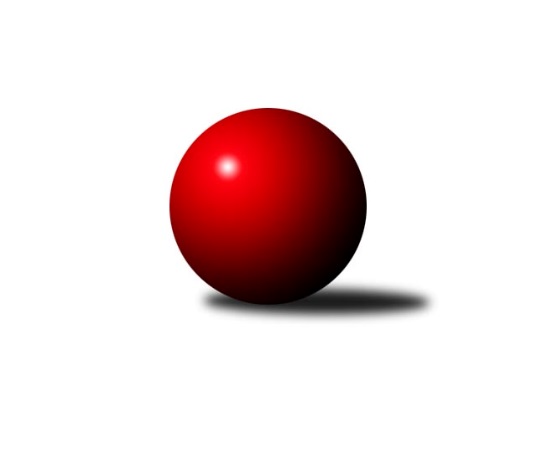 Č.11Ročník 2008/2009	8.6.2024 3. KLM C 2008/2009Statistika 11. kolaTabulka družstev:		družstvo	záp	výh	rem	proh	skore	sety	průměr	body	plné	dorážka	chyby	1.	SK Camo Slavičín ˝A˝	11	9	1	1	63.0 : 25.0 	(155.0 : 109.0)	3253	19	2163	1090	24.8	2.	TJ Rostex Vyškov ˝A˝	11	8	0	3	57.0 : 31.0 	(150.5 : 113.5)	3228	16	2152	1076	20.9	3.	SKK Jeseník ˝A˝	11	6	3	2	47.0 : 41.0 	(132.0 : 132.0)	3113	15	2108	1006	27.5	4.	KK Zábřeh ˝B˝	11	7	0	4	56.0 : 32.0 	(143.0 : 121.0)	3208	14	2156	1052	29	5.	TJ Horní Benešov ˝A˝	11	6	2	3	51.0 : 37.0 	(141.5 : 122.5)	3197	14	2149	1048	26.2	6.	TJ Opava ˝B˝	11	4	2	5	40.0 : 48.0 	(126.5 : 137.5)	3157	10	2145	1012	31.1	7.	TJ  Krnov ˝A˝	11	4	1	6	39.0 : 49.0 	(128.0 : 136.0)	3089	9	2101	988	37.3	8.	TJ Sokol KARE Luhačovice ˝B˝	11	4	1	6	39.0 : 49.0 	(120.5 : 143.5)	3118	9	2118	1000	31.1	9.	TJ Spartak Přerov ˝B˝	11	3	2	6	37.0 : 51.0 	(119.5 : 144.5)	3105	8	2107	998	27	10.	TJ Sokol Michálkovice ˝A˝	11	4	0	7	32.0 : 56.0 	(112.0 : 152.0)	3081	8	2087	994	35.9	11.	HKK Olomouc ˝B˝	11	3	0	8	36.0 : 52.0 	(135.0 : 129.0)	3129	6	2100	1028	32.5	12.	TJ Zbrojovka Vsetín ˝A˝	11	2	0	9	31.0 : 57.0 	(120.5 : 143.5)	3050	4	2091	959	36.7Tabulka doma:		družstvo	záp	výh	rem	proh	skore	sety	průměr	body	maximum	minimum	1.	KK Zábřeh ˝B˝	6	5	0	1	35.0 : 13.0 	(80.0 : 64.0)	3176	10	3238	3109	2.	TJ Horní Benešov ˝A˝	6	4	1	1	32.0 : 16.0 	(80.0 : 64.0)	3219	9	3288	3169	3.	SK Camo Slavičín ˝A˝	5	4	0	1	26.0 : 14.0 	(66.5 : 53.5)	3154	8	3231	3124	4.	TJ Sokol KARE Luhačovice ˝B˝	5	4	0	1	25.0 : 15.0 	(61.5 : 58.5)	3332	8	3394	3267	5.	TJ  Krnov ˝A˝	5	3	0	2	21.0 : 19.0 	(59.0 : 61.0)	3173	6	3215	3149	6.	SKK Jeseník ˝A˝	5	2	2	1	20.0 : 20.0 	(61.0 : 59.0)	3083	6	3120	3043	7.	TJ Rostex Vyškov ˝A˝	6	3	0	3	23.0 : 25.0 	(80.0 : 64.0)	3362	6	3412	3255	8.	TJ Sokol Michálkovice ˝A˝	6	3	0	3	22.0 : 26.0 	(68.0 : 76.0)	2856	6	2886	2806	9.	TJ Spartak Přerov ˝B˝	5	1	2	2	19.0 : 21.0 	(57.0 : 63.0)	3264	4	3324	3192	10.	HKK Olomouc ˝B˝	6	2	0	4	21.0 : 27.0 	(75.5 : 68.5)	3177	4	3287	3073	11.	TJ Zbrojovka Vsetín ˝A˝	6	1	0	5	17.0 : 31.0 	(69.5 : 74.5)	3006	2	3071	2974	12.	TJ Opava ˝B˝	5	0	1	4	14.0 : 26.0 	(54.5 : 65.5)	3070	1	3100	3019Tabulka venku:		družstvo	záp	výh	rem	proh	skore	sety	průměr	body	maximum	minimum	1.	SK Camo Slavičín ˝A˝	6	5	1	0	37.0 : 11.0 	(88.5 : 55.5)	3269	11	3508	3092	2.	TJ Rostex Vyškov ˝A˝	5	5	0	0	34.0 : 6.0 	(70.5 : 49.5)	3201	10	3330	2983	3.	SKK Jeseník ˝A˝	6	4	1	1	27.0 : 21.0 	(71.0 : 73.0)	3118	9	3390	2841	4.	TJ Opava ˝B˝	6	4	1	1	26.0 : 22.0 	(72.0 : 72.0)	3171	9	3372	3027	5.	TJ Horní Benešov ˝A˝	5	2	1	2	19.0 : 21.0 	(61.5 : 58.5)	3192	5	3320	3042	6.	KK Zábřeh ˝B˝	5	2	0	3	21.0 : 19.0 	(63.0 : 57.0)	3215	4	3328	3097	7.	TJ Spartak Přerov ˝B˝	6	2	0	4	18.0 : 30.0 	(62.5 : 81.5)	3079	4	3242	2871	8.	TJ  Krnov ˝A˝	6	1	1	4	18.0 : 30.0 	(69.0 : 75.0)	3075	3	3218	2843	9.	HKK Olomouc ˝B˝	5	1	0	4	15.0 : 25.0 	(59.5 : 60.5)	3119	2	3367	2833	10.	TJ Zbrojovka Vsetín ˝A˝	5	1	0	4	14.0 : 26.0 	(51.0 : 69.0)	3059	2	3206	2838	11.	TJ Sokol Michálkovice ˝A˝	5	1	0	4	10.0 : 30.0 	(44.0 : 76.0)	3126	2	3177	3085	12.	TJ Sokol KARE Luhačovice ˝B˝	6	0	1	5	14.0 : 34.0 	(59.0 : 85.0)	3083	1	3257	3005Tabulka podzimní části:		družstvo	záp	výh	rem	proh	skore	sety	průměr	body	doma	venku	1.	SK Camo Slavičín ˝A˝	11	9	1	1	63.0 : 25.0 	(155.0 : 109.0)	3253	19 	4 	0 	1 	5 	1 	0	2.	TJ Rostex Vyškov ˝A˝	11	8	0	3	57.0 : 31.0 	(150.5 : 113.5)	3228	16 	3 	0 	3 	5 	0 	0	3.	SKK Jeseník ˝A˝	11	6	3	2	47.0 : 41.0 	(132.0 : 132.0)	3113	15 	2 	2 	1 	4 	1 	1	4.	KK Zábřeh ˝B˝	11	7	0	4	56.0 : 32.0 	(143.0 : 121.0)	3208	14 	5 	0 	1 	2 	0 	3	5.	TJ Horní Benešov ˝A˝	11	6	2	3	51.0 : 37.0 	(141.5 : 122.5)	3197	14 	4 	1 	1 	2 	1 	2	6.	TJ Opava ˝B˝	11	4	2	5	40.0 : 48.0 	(126.5 : 137.5)	3157	10 	0 	1 	4 	4 	1 	1	7.	TJ  Krnov ˝A˝	11	4	1	6	39.0 : 49.0 	(128.0 : 136.0)	3089	9 	3 	0 	2 	1 	1 	4	8.	TJ Sokol KARE Luhačovice ˝B˝	11	4	1	6	39.0 : 49.0 	(120.5 : 143.5)	3118	9 	4 	0 	1 	0 	1 	5	9.	TJ Spartak Přerov ˝B˝	11	3	2	6	37.0 : 51.0 	(119.5 : 144.5)	3105	8 	1 	2 	2 	2 	0 	4	10.	TJ Sokol Michálkovice ˝A˝	11	4	0	7	32.0 : 56.0 	(112.0 : 152.0)	3081	8 	3 	0 	3 	1 	0 	4	11.	HKK Olomouc ˝B˝	11	3	0	8	36.0 : 52.0 	(135.0 : 129.0)	3129	6 	2 	0 	4 	1 	0 	4	12.	TJ Zbrojovka Vsetín ˝A˝	11	2	0	9	31.0 : 57.0 	(120.5 : 143.5)	3050	4 	1 	0 	5 	1 	0 	4Tabulka jarní části:		družstvo	záp	výh	rem	proh	skore	sety	průměr	body	doma	venku	1.	TJ Sokol KARE Luhačovice ˝B˝	0	0	0	0	0.0 : 0.0 	(0.0 : 0.0)	0	0 	0 	0 	0 	0 	0 	0 	2.	TJ  Krnov ˝A˝	0	0	0	0	0.0 : 0.0 	(0.0 : 0.0)	0	0 	0 	0 	0 	0 	0 	0 	3.	TJ Spartak Přerov ˝B˝	0	0	0	0	0.0 : 0.0 	(0.0 : 0.0)	0	0 	0 	0 	0 	0 	0 	0 	4.	TJ Opava ˝B˝	0	0	0	0	0.0 : 0.0 	(0.0 : 0.0)	0	0 	0 	0 	0 	0 	0 	0 	5.	SKK Jeseník ˝A˝	0	0	0	0	0.0 : 0.0 	(0.0 : 0.0)	0	0 	0 	0 	0 	0 	0 	0 	6.	SK Camo Slavičín ˝A˝	0	0	0	0	0.0 : 0.0 	(0.0 : 0.0)	0	0 	0 	0 	0 	0 	0 	0 	7.	TJ Zbrojovka Vsetín ˝A˝	0	0	0	0	0.0 : 0.0 	(0.0 : 0.0)	0	0 	0 	0 	0 	0 	0 	0 	8.	TJ Horní Benešov ˝A˝	0	0	0	0	0.0 : 0.0 	(0.0 : 0.0)	0	0 	0 	0 	0 	0 	0 	0 	9.	TJ Sokol Michálkovice ˝A˝	0	0	0	0	0.0 : 0.0 	(0.0 : 0.0)	0	0 	0 	0 	0 	0 	0 	0 	10.	TJ Rostex Vyškov ˝A˝	0	0	0	0	0.0 : 0.0 	(0.0 : 0.0)	0	0 	0 	0 	0 	0 	0 	0 	11.	KK Zábřeh ˝B˝	0	0	0	0	0.0 : 0.0 	(0.0 : 0.0)	0	0 	0 	0 	0 	0 	0 	0 	12.	HKK Olomouc ˝B˝	0	0	0	0	0.0 : 0.0 	(0.0 : 0.0)	0	0 	0 	0 	0 	0 	0 	0 Zisk bodů pro družstvo:		jméno hráče	družstvo	body	zápasy	v %	dílčí body	sety	v %	1.	Tomáš Polášek 	SK Camo Slavičín ˝A˝ 	10	/	11	(91%)	36	/	44	(82%)	2.	Martin Bieberle 	KK Zábřeh ˝B˝ 	10	/	11	(91%)	29.5	/	44	(67%)	3.	Miroslav Němec 	TJ Rostex Vyškov ˝A˝ 	9	/	11	(82%)	28	/	44	(64%)	4.	Jiří Trávníček 	TJ Rostex Vyškov ˝A˝ 	8	/	10	(80%)	28	/	40	(70%)	5.	Josef Šrámek 	HKK Olomouc ˝B˝ 	8	/	10	(80%)	26.5	/	40	(66%)	6.	Kamil Bednář 	TJ Rostex Vyškov ˝A˝ 	8	/	10	(80%)	24.5	/	40	(61%)	7.	Pavel Sláma 	SK Camo Slavičín ˝A˝ 	8	/	10	(80%)	23.5	/	40	(59%)	8.	Petr Pevný 	TJ Rostex Vyškov ˝A˝ 	8	/	11	(73%)	26.5	/	44	(60%)	9.	Kamil Kovařík 	TJ Horní Benešov ˝A˝ 	8	/	11	(73%)	26	/	44	(59%)	10.	Přemysl Žáček 	TJ  Krnov ˝A˝ 	8	/	11	(73%)	25	/	44	(57%)	11.	Milan Šula 	KK Zábřeh ˝B˝ 	7	/	9	(78%)	20	/	36	(56%)	12.	Bohuslav Čuba 	TJ Horní Benešov ˝A˝ 	7	/	10	(70%)	22.5	/	40	(56%)	13.	Jiří Vrba 	SKK Jeseník ˝A˝ 	7	/	10	(70%)	22.5	/	40	(56%)	14.	Josef Linhart 	TJ Sokol Michálkovice ˝A˝ 	7	/	11	(64%)	28	/	44	(64%)	15.	Václav Smejkal 	SKK Jeseník ˝A˝ 	7	/	11	(64%)	27.5	/	44	(63%)	16.	Martin Bilíček 	TJ Horní Benešov ˝A˝ 	7	/	11	(64%)	26	/	44	(59%)	17.	Libor Pekárek ml. 	SK Camo Slavičín ˝A˝ 	7	/	11	(64%)	25.5	/	44	(58%)	18.	Milan Kanda 	TJ Spartak Přerov ˝B˝ 	7	/	11	(64%)	23	/	44	(52%)	19.	Vladimír Kopp 	HKK Olomouc ˝B˝ 	6	/	9	(67%)	23	/	36	(64%)	20.	Pavel Pekárek 	SK Camo Slavičín ˝A˝ 	6	/	9	(67%)	21	/	36	(58%)	21.	Jiří Martinů 	TJ Sokol KARE Luhačovice ˝B˝ 	6	/	9	(67%)	20	/	36	(56%)	22.	Ladislav Daněk 	TJ Sokol KARE Luhačovice ˝B˝ 	6	/	9	(67%)	18	/	36	(50%)	23.	Václav Eichler 	TJ  Krnov ˝A˝ 	6	/	10	(60%)	21.5	/	40	(54%)	24.	Vlastimil Červenka 	TJ Sokol KARE Luhačovice ˝B˝ 	6	/	10	(60%)	20.5	/	40	(51%)	25.	Vlastimil Skopalík 	TJ Horní Benešov ˝A˝ 	6	/	11	(55%)	25	/	44	(57%)	26.	Michal Smejkal 	SKK Jeseník ˝A˝ 	6	/	11	(55%)	23.5	/	44	(53%)	27.	Miroslav Kubík 	TJ Zbrojovka Vsetín ˝A˝ 	6	/	11	(55%)	23.5	/	44	(53%)	28.	Václav Ondruch 	KK Zábřeh ˝B˝ 	6	/	11	(55%)	23	/	44	(52%)	29.	Ivan Riedel 	TJ Zbrojovka Vsetín ˝A˝ 	6	/	11	(55%)	20.5	/	44	(47%)	30.	Pavel Kovalčík 	TJ Opava ˝B˝ 	6	/	11	(55%)	20.5	/	44	(47%)	31.	Jiří Kropáč 	HKK Olomouc ˝B˝ 	5	/	9	(56%)	24	/	36	(67%)	32.	Bedřich Pluhař 	TJ  Krnov ˝A˝ 	5	/	9	(56%)	22	/	36	(61%)	33.	Jiří Vícha 	TJ Opava ˝B˝ 	5	/	9	(56%)	20.5	/	36	(57%)	34.	Vladimír Peter 	TJ Opava ˝B˝ 	5	/	9	(56%)	17.5	/	36	(49%)	35.	Břetislav Adamec 	TJ Zbrojovka Vsetín ˝A˝ 	5	/	10	(50%)	20.5	/	40	(51%)	36.	Tomáš Sádecký 	KK Zábřeh ˝B˝ 	5	/	10	(50%)	19.5	/	40	(49%)	37.	Štefan Šatek 	TJ  Krnov ˝A˝ 	5	/	10	(50%)	17.5	/	40	(44%)	38.	Petr Šulák 	SKK Jeseník ˝A˝ 	5	/	11	(45%)	22	/	44	(50%)	39.	Tomáš Rechtoris 	TJ Sokol Michálkovice ˝A˝ 	5	/	11	(45%)	18	/	44	(41%)	40.	Libor Pekárek 	SK Camo Slavičín ˝A˝ 	4	/	7	(57%)	17.5	/	28	(63%)	41.	František Novák 	SK Camo Slavičín ˝A˝ 	4	/	7	(57%)	15	/	28	(54%)	42.	Jakub Pleban 	TJ Spartak Přerov ˝B˝ 	4	/	7	(57%)	13.5	/	28	(48%)	43.	Pavel Hendrych 	TJ Opava ˝B˝ 	4	/	8	(50%)	16.5	/	32	(52%)	44.	Karel Ivaniš 	SK Camo Slavičín ˝A˝ 	4	/	8	(50%)	15.5	/	32	(48%)	45.	Petr Bracek 	TJ Opava ˝B˝ 	4	/	8	(50%)	14.5	/	32	(45%)	46.	Zdeněk Malaník 	TJ Sokol KARE Luhačovice ˝B˝ 	4	/	8	(50%)	13.5	/	32	(42%)	47.	Václav Kupka 	KK Zábřeh ˝B˝ 	4	/	9	(44%)	17	/	36	(47%)	48.	Jiří Divila st. 	TJ Spartak Přerov ˝B˝ 	4	/	10	(40%)	19	/	40	(48%)	49.	Josef Jurášek 	TJ Sokol Michálkovice ˝A˝ 	4	/	10	(40%)	17	/	40	(43%)	50.	Milan Bělíček 	TJ Zbrojovka Vsetín ˝A˝ 	4	/	10	(40%)	16	/	40	(40%)	51.	Vlastimil Kotrla 	TJ  Krnov ˝A˝ 	4	/	11	(36%)	21	/	44	(48%)	52.	Petr Kozák 	TJ Horní Benešov ˝A˝ 	4	/	11	(36%)	20	/	44	(45%)	53.	Jan Tögel 	HKK Olomouc ˝B˝ 	4	/	11	(36%)	20	/	44	(45%)	54.	Jakub Smejkal 	SKK Jeseník ˝A˝ 	4	/	11	(36%)	17.5	/	44	(40%)	55.	Michal Weinlich 	KK Zábřeh ˝B˝ 	3	/	4	(75%)	10	/	16	(63%)	56.	Ondřej Pospíšil 	KK Zábřeh ˝B˝ 	3	/	4	(75%)	9	/	16	(56%)	57.	Jan Večerka 	TJ Rostex Vyškov ˝A˝ 	3	/	5	(60%)	11	/	20	(55%)	58.	Rudolf Haim 	TJ Opava ˝B˝ 	3	/	8	(38%)	15	/	32	(47%)	59.	Milan Svačina 	TJ Rostex Vyškov ˝A˝ 	3	/	9	(33%)	16.5	/	36	(46%)	60.	Petr Kudláček 	TJ Sokol KARE Luhačovice ˝B˝ 	3	/	9	(33%)	16.5	/	36	(46%)	61.	Jiří Fárek 	SKK Jeseník ˝A˝ 	3	/	9	(33%)	16	/	36	(44%)	62.	Leopold Jašek 	HKK Olomouc ˝B˝ 	3	/	9	(33%)	15.5	/	36	(43%)	63.	Martin Weiss 	TJ Opava ˝B˝ 	3	/	10	(30%)	18	/	40	(45%)	64.	Vojtěch Venclík 	TJ Spartak Přerov ˝B˝ 	3	/	10	(30%)	16	/	40	(40%)	65.	Petr Řepecký 	TJ Sokol Michálkovice ˝A˝ 	3	/	11	(27%)	20	/	44	(45%)	66.	Tomáš Hambálek 	TJ Zbrojovka Vsetín ˝A˝ 	3	/	11	(27%)	17.5	/	44	(40%)	67.	Jiří Jedlička 	TJ  Krnov ˝A˝ 	3	/	11	(27%)	15.5	/	44	(35%)	68.	Miroslav Hubáček 	TJ Sokol KARE Luhačovice ˝B˝ 	2	/	2	(100%)	7	/	8	(88%)	69.	Petr Maier 	TJ Spartak Přerov ˝B˝ 	2	/	3	(67%)	6	/	12	(50%)	70.	Milan Žáček 	TJ Sokol KARE Luhačovice ˝B˝ 	2	/	5	(40%)	9	/	20	(45%)	71.	Jiří Kryl 	TJ Spartak Přerov ˝B˝ 	2	/	5	(40%)	7.5	/	20	(38%)	72.	Stanislav Beňa st.	TJ Spartak Přerov ˝B˝ 	2	/	6	(33%)	12	/	24	(50%)	73.	Jiří Divila ml. 	TJ Spartak Přerov ˝B˝ 	2	/	6	(33%)	11	/	24	(46%)	74.	Josef Karafiát 	KK Zábřeh ˝B˝ 	2	/	6	(33%)	9.5	/	24	(40%)	75.	Svatopluk Hopjan 	HKK Olomouc ˝B˝ 	2	/	7	(29%)	10	/	28	(36%)	76.	Miroslav Petřek ml.	TJ Horní Benešov ˝A˝ 	2	/	8	(25%)	13	/	32	(41%)	77.	Milan Sekanina 	HKK Olomouc ˝B˝ 	2	/	8	(25%)	12	/	32	(38%)	78.	Pavel Čech 	TJ Sokol Michálkovice ˝A˝ 	2	/	9	(22%)	14.5	/	36	(40%)	79.	Jiří Konečný 	TJ Sokol KARE Luhačovice ˝B˝ 	2	/	9	(22%)	13	/	36	(36%)	80.	Václav Hrejzek 	TJ Sokol Michálkovice ˝A˝ 	2	/	9	(22%)	9	/	36	(25%)	81.	Jiří Dolák 	TJ Zbrojovka Vsetín ˝A˝ 	1	/	1	(100%)	3	/	4	(75%)	82.	Kamil Kubeša 	TJ Horní Benešov ˝A˝ 	1	/	1	(100%)	3	/	4	(75%)	83.	Jiří  Trávniček 	TJ Rostex Vyškov ˝A˝ 	1	/	1	(100%)	3	/	4	(75%)	84.	Zdeněk Černý 	TJ Horní Benešov ˝A˝ 	1	/	1	(100%)	3	/	4	(75%)	85.	Josef Sitta st. 	KK Zábřeh ˝B˝ 	1	/	1	(100%)	2.5	/	4	(63%)	86.	Vlastimil Kancner 	TJ Zbrojovka Vsetín ˝A˝ 	1	/	1	(100%)	2.5	/	4	(63%)	87.	Vladislav Pečinka 	TJ Horní Benešov ˝A˝ 	1	/	1	(100%)	2	/	4	(50%)	88.	Petr Matuška 	TJ Rostex Vyškov ˝A˝ 	1	/	2	(50%)	5.5	/	8	(69%)	89.	Petr Jurášek 	TJ Sokol Michálkovice ˝A˝ 	1	/	2	(50%)	3.5	/	8	(44%)	90.	Rostislav  Cundrla 	SKK Jeseník ˝A˝ 	1	/	2	(50%)	3	/	8	(38%)	91.	Petr Babák 	TJ Zbrojovka Vsetín ˝A˝ 	1	/	3	(33%)	5	/	12	(42%)	92.	Vladimír Sedláček 	TJ Spartak Přerov ˝B˝ 	1	/	4	(25%)	5	/	16	(31%)	93.	Jaroslav Pokorný 	TJ Zbrojovka Vsetín ˝A˝ 	0	/	1	(0%)	2	/	4	(50%)	94.	Marek  Navrátil 	TJ Spartak Přerov ˝B˝ 	0	/	1	(0%)	2	/	4	(50%)	95.	Martin Koraba 	TJ  Krnov ˝A˝ 	0	/	1	(0%)	2	/	4	(50%)	96.	Jiří Chrastina 	TJ Rostex Vyškov ˝A˝ 	0	/	1	(0%)	1.5	/	4	(38%)	97.	Michal Vavrák 	TJ Horní Benešov ˝A˝ 	0	/	1	(0%)	1	/	4	(25%)	98.	Vladimír Sedláček 	TJ Spartak Přerov ˝B˝ 	0	/	1	(0%)	1	/	4	(25%)	99.	Miroslav Setinský 	SKK Jeseník ˝A˝ 	0	/	1	(0%)	0	/	4	(0%)	100.	František Vícha 	TJ  Krnov ˝A˝ 	0	/	2	(0%)	3.5	/	8	(44%)	101.	Zdeněk Okleštěk 	HKK Olomouc ˝B˝ 	0	/	2	(0%)	3	/	8	(38%)	102.	Zdeněk Machala 	TJ Rostex Vyškov ˝A˝ 	0	/	2	(0%)	3	/	8	(38%)	103.	Miroslav Poledník 	TJ Rostex Vyškov ˝A˝ 	0	/	2	(0%)	3	/	8	(38%)	104.	Jan Zych 	TJ Sokol Michálkovice ˝A˝ 	0	/	2	(0%)	1	/	8	(13%)	105.	Alois Valášek 	TJ Sokol KARE Luhačovice ˝B˝ 	0	/	4	(0%)	2	/	16	(13%)	106.	Lukáš Mišun 	TJ Zbrojovka Vsetín ˝A˝ 	0	/	7	(0%)	10	/	28	(36%)Průměry na kuželnách:		kuželna	průměr	plné	dorážka	chyby	výkon na hráče	1.	KK Vyškov, 1-4	3346	2232	1113	22.8	(557.7)	2.	TJ Sokol Luhačovice, 1-4	3322	2209	1112	24.2	(553.7)	3.	TJ Spartak Přerov, 1-6	3256	2173	1082	26.3	(542.7)	4.	 Horní Benešov, 1-4	3199	2156	1043	31.3	(533.3)	5.	HKK Olomouc, 1-8	3181	2149	1032	30.7	(530.2)	6.	TJ Krnov, 1-2	3158	2135	1023	32.4	(526.5)	7.	KK Zábřeh, 1-4	3152	2119	1032	30.7	(525.4)	8.	KK Slavičín, 1-2	3125	2114	1010	32.6	(520.9)	9.	TJ Opava, 1-4	3087	2089	998	31.0	(514.7)	10.	SKK Jeseník, 1-4	3074	2080	994	27.1	(512.5)	11.	TJ Zbrojovka Vsetín, 1-4	3027	2051	975	29.2	(504.6)	12.	TJ Michalkovice, 1-2	2862	1970	891	40.8	(477.0)Nejlepší výkony na kuželnách:KK Vyškov, 1-4SK Camo Slavičín ˝A˝	3418	10. kolo	Kamil Bednář 	TJ Rostex Vyškov ˝A˝	621	7. koloTJ Rostex Vyškov ˝A˝	3412	1. kolo	Petr Pevný 	TJ Rostex Vyškov ˝A˝	619	1. koloTJ Rostex Vyškov ˝A˝	3411	5. kolo	Michal Weinlich 	KK Zábřeh ˝B˝	607	8. koloSKK Jeseník ˝A˝	3390	7. kolo	Michal Smejkal 	SKK Jeseník ˝A˝	606	7. koloTJ Rostex Vyškov ˝A˝	3388	7. kolo	Libor Pekárek ml. 	SK Camo Slavičín ˝A˝	603	10. koloTJ Opava ˝B˝	3372	3. kolo	Miroslav Němec 	TJ Rostex Vyškov ˝A˝	594	7. koloTJ Rostex Vyškov ˝A˝	3369	3. kolo	Jiří Trávníček 	TJ Rostex Vyškov ˝A˝	591	3. koloTJ Rostex Vyškov ˝A˝	3338	8. kolo	Jiří Trávníček 	TJ Rostex Vyškov ˝A˝	589	1. koloKK Zábřeh ˝B˝	3328	8. kolo	Petr Pevný 	TJ Rostex Vyškov ˝A˝	585	8. koloTJ Sokol KARE Luhačovice ˝B˝	3257	1. kolo	Pavel Kovalčík 	TJ Opava ˝B˝	584	3. koloTJ Sokol Luhačovice, 1-4SK Camo Slavičín ˝A˝	3508	4. kolo	Petr Kudláček 	TJ Sokol KARE Luhačovice ˝B˝	631	9. koloTJ Sokol KARE Luhačovice ˝B˝	3394	9. kolo	Pavel Pekárek 	SK Camo Slavičín ˝A˝	626	4. koloHKK Olomouc ˝B˝	3367	9. kolo	Tomáš Polášek 	SK Camo Slavičín ˝A˝	607	4. koloTJ Sokol KARE Luhačovice ˝B˝	3346	7. kolo	Jiří Martinů 	TJ Sokol KARE Luhačovice ˝B˝	606	2. koloTJ Sokol KARE Luhačovice ˝B˝	3330	2. kolo	Pavel Sláma 	SK Camo Slavičín ˝A˝	594	4. koloTJ Sokol KARE Luhačovice ˝B˝	3322	4. kolo	Miroslav Hubáček 	TJ Sokol KARE Luhačovice ˝B˝	590	9. koloKK Zábřeh ˝B˝	3282	2. kolo	Martin Bieberle 	KK Zábřeh ˝B˝	590	2. koloTJ Sokol KARE Luhačovice ˝B˝	3267	11. kolo	Vladimír Kopp 	HKK Olomouc ˝B˝	588	9. koloTJ Spartak Přerov ˝B˝	3242	7. kolo	Karel Ivaniš 	SK Camo Slavičín ˝A˝	588	4. koloTJ Sokol Michálkovice ˝A˝	3163	11. kolo	Vlastimil Červenka 	TJ Sokol KARE Luhačovice ˝B˝	584	7. koloTJ Spartak Přerov, 1-6TJ Rostex Vyškov ˝A˝	3330	2. kolo	Milan Kanda 	TJ Spartak Přerov ˝B˝	609	6. koloTJ Spartak Přerov ˝B˝	3324	11. kolo	Milan Kanda 	TJ Spartak Přerov ˝B˝	597	4. koloTJ Horní Benešov ˝A˝	3320	11. kolo	Vlastimil Skopalík 	TJ Horní Benešov ˝A˝	593	11. koloTJ Spartak Přerov ˝B˝	3295	6. kolo	Jiří Kryl 	TJ Spartak Přerov ˝B˝	589	11. koloTJ Opava ˝B˝	3271	9. kolo	Milan Kanda 	TJ Spartak Přerov ˝B˝	587	11. koloTJ Spartak Přerov ˝B˝	3266	9. kolo	Jiří Vícha 	TJ Opava ˝B˝	580	9. koloTJ Spartak Přerov ˝B˝	3241	4. kolo	Miroslav Němec 	TJ Rostex Vyškov ˝A˝	579	2. koloTJ  Krnov ˝A˝	3218	6. kolo	Vojtěch Venclík 	TJ Spartak Přerov ˝B˝	575	9. koloTJ Spartak Přerov ˝B˝	3192	2. kolo	Vojtěch Venclík 	TJ Spartak Přerov ˝B˝	571	11. koloTJ Zbrojovka Vsetín ˝A˝	3103	4. kolo	Jiří Trávníček 	TJ Rostex Vyškov ˝A˝	571	2. kolo Horní Benešov, 1-4SK Camo Slavičín ˝A˝	3299	8. kolo	Václav Smejkal 	SKK Jeseník ˝A˝	592	3. koloTJ Horní Benešov ˝A˝	3288	3. kolo	Bohuslav Čuba 	TJ Horní Benešov ˝A˝	586	3. koloTJ Horní Benešov ˝A˝	3254	4. kolo	Pavel Sláma 	SK Camo Slavičín ˝A˝	576	8. koloTJ Horní Benešov ˝A˝	3212	6. kolo	Bohuslav Čuba 	TJ Horní Benešov ˝A˝	575	10. koloSKK Jeseník ˝A˝	3205	3. kolo	Kamil Kovařík 	TJ Horní Benešov ˝A˝	574	1. koloTJ Horní Benešov ˝A˝	3201	1. kolo	Vlastimil Skopalík 	TJ Horní Benešov ˝A˝	573	4. koloTJ Horní Benešov ˝A˝	3191	10. kolo	Petr Kozák 	TJ Horní Benešov ˝A˝	570	3. koloTJ Sokol Michálkovice ˝A˝	3177	4. kolo	Libor Pekárek ml. 	SK Camo Slavičín ˝A˝	566	8. koloTJ Sokol KARE Luhačovice ˝B˝	3171	10. kolo	Vlastimil Skopalík 	TJ Horní Benešov ˝A˝	566	6. koloTJ Horní Benešov ˝A˝	3169	8. kolo	Bohuslav Čuba 	TJ Horní Benešov ˝A˝	564	8. koloHKK Olomouc, 1-8TJ Rostex Vyškov ˝A˝	3310	4. kolo	Jiří  Trávniček 	TJ Rostex Vyškov ˝A˝	592	4. koloHKK Olomouc ˝B˝	3287	8. kolo	Jiří Kropáč 	HKK Olomouc ˝B˝	582	4. koloHKK Olomouc ˝B˝	3225	4. kolo	Leopold Jašek 	HKK Olomouc ˝B˝	571	8. koloTJ Horní Benešov ˝A˝	3209	2. kolo	Josef Šrámek 	HKK Olomouc ˝B˝	570	8. koloTJ Zbrojovka Vsetín ˝A˝	3206	6. kolo	Milan Bělíček 	TJ Zbrojovka Vsetín ˝A˝	567	6. koloSKK Jeseník ˝A˝	3204	1. kolo	Jan Tögel 	HKK Olomouc ˝B˝	566	8. koloTJ  Krnov ˝A˝	3194	8. kolo	Břetislav Adamec 	TJ Zbrojovka Vsetín ˝A˝	560	6. koloHKK Olomouc ˝B˝	3179	6. kolo	Kamil Bednář 	TJ Rostex Vyškov ˝A˝	558	4. koloHKK Olomouc ˝B˝	3170	1. kolo	Jiří Kropáč 	HKK Olomouc ˝B˝	554	1. koloHKK Olomouc ˝B˝	3126	2. kolo	Jakub Smejkal 	SKK Jeseník ˝A˝	554	1. koloTJ Krnov, 1-2TJ Rostex Vyškov ˝A˝	3310	11. kolo	Kamil Bednář 	TJ Rostex Vyškov ˝A˝	583	11. koloTJ  Krnov ˝A˝	3215	9. kolo	Jiří Trávníček 	TJ Rostex Vyškov ˝A˝	576	11. koloTJ Opava ˝B˝	3193	7. kolo	Jiří Vícha 	TJ Opava ˝B˝	572	7. koloTJ  Krnov ˝A˝	3176	5. kolo	Kamil Kovařík 	TJ Horní Benešov ˝A˝	562	9. koloTJ Horní Benešov ˝A˝	3171	9. kolo	Jan Večerka 	TJ Rostex Vyškov ˝A˝	561	11. koloTJ  Krnov ˝A˝	3163	7. kolo	Pavel Kovalčík 	TJ Opava ˝B˝	551	7. koloTJ  Krnov ˝A˝	3162	11. kolo	Bedřich Pluhař 	TJ  Krnov ˝A˝	548	9. koloTJ  Krnov ˝A˝	3149	2. kolo	Přemysl Žáček 	TJ  Krnov ˝A˝	546	9. koloTJ Zbrojovka Vsetín ˝A˝	3034	2. kolo	Václav Eichler 	TJ  Krnov ˝A˝	546	9. koloTJ Sokol KARE Luhačovice ˝B˝	3016	5. kolo	Vlastimil Kotrla 	TJ  Krnov ˝A˝	545	9. koloKK Zábřeh, 1-4KK Zábřeh ˝B˝	3238	9. kolo	Michal Weinlich 	KK Zábřeh ˝B˝	582	9. koloKK Zábřeh ˝B˝	3232	3. kolo	Václav Kupka 	KK Zábřeh ˝B˝	572	3. koloKK Zábřeh ˝B˝	3228	5. kolo	Bedřich Pluhař 	TJ  Krnov ˝A˝	571	1. koloTJ  Krnov ˝A˝	3179	1. kolo	Martin Bieberle 	KK Zábřeh ˝B˝	560	7. koloHKK Olomouc ˝B˝	3160	5. kolo	Vladimír Kopp 	HKK Olomouc ˝B˝	558	5. koloTJ Spartak Přerov ˝B˝	3152	3. kolo	Martin Bieberle 	KK Zábřeh ˝B˝	554	3. koloKK Zábřeh ˝B˝	3129	10. kolo	Martin Bieberle 	KK Zábřeh ˝B˝	553	9. koloKK Zábřeh ˝B˝	3117	7. kolo	Václav Ondruch 	KK Zábřeh ˝B˝	553	5. koloTJ Zbrojovka Vsetín ˝A˝	3115	10. kolo	Josef Karafiát 	KK Zábřeh ˝B˝	551	3. koloKK Zábřeh ˝B˝	3109	1. kolo	Martin Bieberle 	KK Zábřeh ˝B˝	550	5. koloKK Slavičín, 1-2SK Camo Slavičín ˝A˝	3231	7. kolo	Václav Ondruch 	KK Zábřeh ˝B˝	591	11. koloKK Zábřeh ˝B˝	3203	11. kolo	Libor Pekárek ml. 	SK Camo Slavičín ˝A˝	577	7. koloSK Camo Slavičín ˝A˝	3155	9. kolo	Tomáš Polášek 	SK Camo Slavičín ˝A˝	566	11. koloHKK Olomouc ˝B˝	3146	7. kolo	Josef Šrámek 	HKK Olomouc ˝B˝	560	7. koloSK Camo Slavičín ˝A˝	3135	3. kolo	Tomáš Polášek 	SK Camo Slavičín ˝A˝	558	7. koloSK Camo Slavičín ˝A˝	3124	11. kolo	Libor Pekárek ml. 	SK Camo Slavičín ˝A˝	558	9. koloSK Camo Slavičín ˝A˝	3124	5. kolo	Tomáš Polášek 	SK Camo Slavičín ˝A˝	556	9. koloTJ Sokol Michálkovice ˝A˝	3100	9. kolo	Josef Jurášek 	TJ Sokol Michálkovice ˝A˝	552	9. koloTJ Spartak Přerov ˝B˝	3062	5. kolo	Martin Bieberle 	KK Zábřeh ˝B˝	552	11. koloTJ  Krnov ˝A˝	2971	3. kolo	Pavel Pekárek 	SK Camo Slavičín ˝A˝	551	5. koloTJ Opava, 1-4SK Camo Slavičín ˝A˝	3164	6. kolo	Martin Bieberle 	KK Zábřeh ˝B˝	577	4. koloKK Zábřeh ˝B˝	3164	4. kolo	Jiří Vícha 	TJ Opava ˝B˝	572	4. koloTJ Sokol Michálkovice ˝A˝	3107	2. kolo	Milan Šula 	KK Zábřeh ˝B˝	565	4. koloTJ Opava ˝B˝	3100	2. kolo	Jiří Vícha 	TJ Opava ˝B˝	560	8. koloTJ Opava ˝B˝	3091	6. kolo	Miroslav Hubáček 	TJ Sokol KARE Luhačovice ˝B˝	552	8. koloHKK Olomouc ˝B˝	3090	11. kolo	Jiří Vícha 	TJ Opava ˝B˝	551	11. koloTJ Opava ˝B˝	3071	11. kolo	Václav Hrejzek 	TJ Sokol Michálkovice ˝A˝	547	2. koloTJ Opava ˝B˝	3068	4. kolo	Josef Šrámek 	HKK Olomouc ˝B˝	545	11. koloTJ Opava ˝B˝	3019	8. kolo	Petr Bracek 	TJ Opava ˝B˝	544	6. koloTJ Sokol KARE Luhačovice ˝B˝	3005	8. kolo	Tomáš Polášek 	SK Camo Slavičín ˝A˝	544	6. koloSKK Jeseník, 1-4TJ Spartak Přerov ˝B˝	3150	8. kolo	Jiří Vrba 	SKK Jeseník ˝A˝	554	4. koloSKK Jeseník ˝A˝	3120	8. kolo	Václav Smejkal 	SKK Jeseník ˝A˝	552	8. koloSKK Jeseník ˝A˝	3106	4. kolo	Václav Smejkal 	SKK Jeseník ˝A˝	552	6. koloSK Camo Slavičín ˝A˝	3092	2. kolo	Vojtěch Venclík 	TJ Spartak Přerov ˝B˝	549	8. koloSKK Jeseník ˝A˝	3082	2. kolo	Jakub Smejkal 	SKK Jeseník ˝A˝	547	2. koloSKK Jeseník ˝A˝	3064	6. kolo	Jakub Pleban 	TJ Spartak Přerov ˝B˝	546	8. koloTJ  Krnov ˝A˝	3046	4. kolo	Libor Pekárek 	SK Camo Slavičín ˝A˝	544	2. koloSKK Jeseník ˝A˝	3043	10. kolo	Petr Šulák 	SKK Jeseník ˝A˝	543	4. koloTJ Opava ˝B˝	3030	10. kolo	Václav Smejkal 	SKK Jeseník ˝A˝	539	10. koloTJ Sokol KARE Luhačovice ˝B˝	3016	6. kolo	Vlastimil Červenka 	TJ Sokol KARE Luhačovice ˝B˝	539	6. koloTJ Zbrojovka Vsetín, 1-4SK Camo Slavičín ˝A˝	3135	1. kolo	Libor Pekárek 	SK Camo Slavičín ˝A˝	559	1. koloTJ Rostex Vyškov ˝A˝	3073	9. kolo	Kamil Kovařík 	TJ Horní Benešov ˝A˝	551	7. koloTJ Zbrojovka Vsetín ˝A˝	3071	3. kolo	Tomáš Hambálek 	TJ Zbrojovka Vsetín ˝A˝	544	9. koloTJ Horní Benešov ˝A˝	3042	7. kolo	Martin Bilíček 	TJ Horní Benešov ˝A˝	540	7. koloTJ Sokol KARE Luhačovice ˝B˝	3030	3. kolo	Pavel Kovalčík 	TJ Opava ˝B˝	535	5. koloTJ Opava ˝B˝	3027	5. kolo	Miroslav Kubík 	TJ Zbrojovka Vsetín ˝A˝	533	3. koloTJ Zbrojovka Vsetín ˝A˝	3022	5. kolo	Petr Pevný 	TJ Rostex Vyškov ˝A˝	532	9. koloTJ Zbrojovka Vsetín ˝A˝	3001	1. kolo	Tomáš Polášek 	SK Camo Slavičín ˝A˝	531	1. koloTJ Zbrojovka Vsetín ˝A˝	2987	9. kolo	Vlastimil Červenka 	TJ Sokol KARE Luhačovice ˝B˝	531	3. koloSKK Jeseník ˝A˝	2985	11. kolo	Michal Smejkal 	SKK Jeseník ˝A˝	528	11. koloTJ Michalkovice, 1-2TJ Rostex Vyškov ˝A˝	2983	6. kolo	Petr Pevný 	TJ Rostex Vyškov ˝A˝	537	6. koloTJ Sokol Michálkovice ˝A˝	2886	10. kolo	Petr Řepecký 	TJ Sokol Michálkovice ˝A˝	534	5. koloTJ Sokol Michálkovice ˝A˝	2878	6. kolo	Petr Řepecký 	TJ Sokol Michálkovice ˝A˝	520	6. koloTJ Spartak Přerov ˝B˝	2871	1. kolo	Michal Smejkal 	SKK Jeseník ˝A˝	516	5. koloTJ Sokol Michálkovice ˝A˝	2868	8. kolo	Jiří Kropáč 	HKK Olomouc ˝B˝	511	3. koloTJ Sokol Michálkovice ˝A˝	2866	3. kolo	Josef Linhart 	TJ Sokol Michálkovice ˝A˝	509	8. koloTJ  Krnov ˝A˝	2843	10. kolo	Josef Linhart 	TJ Sokol Michálkovice ˝A˝	506	6. koloSKK Jeseník ˝A˝	2841	5. kolo	Tomáš Rechtoris 	TJ Sokol Michálkovice ˝A˝	501	8. koloTJ Zbrojovka Vsetín ˝A˝	2838	8. kolo	Jiří Trávníček 	TJ Rostex Vyškov ˝A˝	501	6. koloHKK Olomouc ˝B˝	2833	3. kolo	Josef Linhart 	TJ Sokol Michálkovice ˝A˝	500	3. koloČetnost výsledků:	8.0 : 0.0	2x	7.0 : 1.0	9x	6.0 : 2.0	11x	5.0 : 3.0	10x	4.0 : 4.0	6x	3.0 : 5.0	9x	2.0 : 6.0	12x	1.0 : 7.0	5x	0.0 : 8.0	2x